Σας ενημερώνουμε ότι οι εορταστικές εκδηλώσεις λήξης σχολικού έτους 2022 - 2023: «Παιχνίδια κι αθλητισμός»,θα διεξαχθούν την Τρίτη 13 Ιουνίου 2023 από τις 8:30 - 10:00 π.μ.Υπεύθυνοι εκπαιδευτικοί Φυσικής Αγωγής: κ. Μπιστίνας Απόστολος, κ. Μήτση Ελευθερία. Πράξη Σχ. Συμβουλίου Νο5/5-05-2023.Οι μαθητές/τριες του σχολείου θα προσέλθουν κανονικά από τις 8:00-8:15, ενώ το πρωινό και απογευματινό ολοήμερο σχολείο θα λειτουργήσει κανονικά.Η είσοδος του σχολείου θα παραμείνει ανοιχτή για τους γονείς και κηδεμόνες των μαθητών/τριών μας.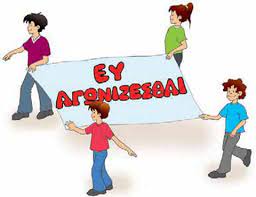 Ο ΣΥΛΛΟΓΟΣ ΔΙΔΑΣΚΟΝΤΩΝ&Η ΔΙΕΥΘΥΝΤΡΙΑΧανιώτη Μαρουσώ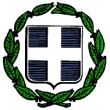 ΕΛΛΗΝΙΚΗ   ΔΗΜΟΚΡΑΤΙΑΥΠΟΥΡΓΕΙΟ ΠΑΙΔΕΙΑΣ, ΕΡΕΥΝΑΣ ΚΑΙ ΘΡΗΣΚΕΥΜΑΤΩΝΠΕΡΙΦ/ΚΗ  Δ/ΝΣΗ  Α/ΘΜΙΑΣ &  Β/ΘΜΙΑΣ ΕΚΠ/ΣΗΣ ΑΤΤΙΚΗΣΔΙΕΥΘΥΝΣΗ Π.Ε.  Δ΄ ΑΘΗΝΑΣ                  2ο Δημοτικό Σχολείο Γλυφάδας Γλυφάδα, 16/05/2023Αρ.Πρωτ.:321Γλυφάδα, 16/05/2023Αρ.Πρωτ.:321ΕΛΛΗΝΙΚΗ   ΔΗΜΟΚΡΑΤΙΑΥΠΟΥΡΓΕΙΟ ΠΑΙΔΕΙΑΣ, ΕΡΕΥΝΑΣ ΚΑΙ ΘΡΗΣΚΕΥΜΑΤΩΝΠΕΡΙΦ/ΚΗ  Δ/ΝΣΗ  Α/ΘΜΙΑΣ &  Β/ΘΜΙΑΣ ΕΚΠ/ΣΗΣ ΑΤΤΙΚΗΣΔΙΕΥΘΥΝΣΗ Π.Ε.  Δ΄ ΑΘΗΝΑΣ                  2ο Δημοτικό Σχολείο Γλυφάδας ΕΛΛΗΝΙΚΗ   ΔΗΜΟΚΡΑΤΙΑΥΠΟΥΡΓΕΙΟ ΠΑΙΔΕΙΑΣ, ΕΡΕΥΝΑΣ ΚΑΙ ΘΡΗΣΚΕΥΜΑΤΩΝΠΕΡΙΦ/ΚΗ  Δ/ΝΣΗ  Α/ΘΜΙΑΣ &  Β/ΘΜΙΑΣ ΕΚΠ/ΣΗΣ ΑΤΤΙΚΗΣΔΙΕΥΘΥΝΣΗ Π.Ε.  Δ΄ ΑΘΗΝΑΣ                  2ο Δημοτικό Σχολείο Γλυφάδας ΕΛΛΗΝΙΚΗ   ΔΗΜΟΚΡΑΤΙΑΥΠΟΥΡΓΕΙΟ ΠΑΙΔΕΙΑΣ, ΕΡΕΥΝΑΣ ΚΑΙ ΘΡΗΣΚΕΥΜΑΤΩΝΠΕΡΙΦ/ΚΗ  Δ/ΝΣΗ  Α/ΘΜΙΑΣ &  Β/ΘΜΙΑΣ ΕΚΠ/ΣΗΣ ΑΤΤΙΚΗΣΔΙΕΥΘΥΝΣΗ Π.Ε.  Δ΄ ΑΘΗΝΑΣ                  2ο Δημοτικό Σχολείο Γλυφάδας ΠΡΟΣ:Γονείς και Κηδεμόνες μαθητών/τριών του σχολείου μαςΓονείς και Κηδεμόνες μαθητών/τριών του σχολείου μαςΠΡΟΣ:Γονείς και Κηδεμόνες μαθητών/τριών του σχολείου μαςΓονείς και Κηδεμόνες μαθητών/τριών του σχολείου μαςΘΕΜΑ:«ΕΟΡΤΑΣΤΙΚΕΣ ΕΚΔΗΛΩΣΕΙΣΛΗΞΗΣ ΕΤΟΥΣ 2023»